Признаки пубертата у мальчиков (Tanner)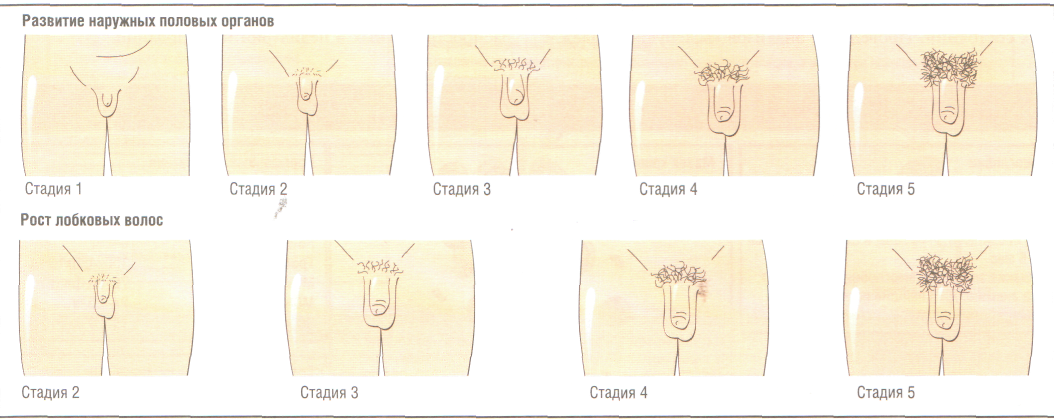 Лобковое оволосение (Р).Лобковое оволосение (Р).Оволосение отсутствует. 1Рост редких пигментированных волос вокруг основания полового члена.2Волосы становятся темнее и гуще, располагаются на лонном сочленении. 3Оволосение лобковой области полное, но отсутствует на бёдрах и нижней части живота. 4Взрослый ромбовидный тип оволосения. 5Развитие полового органа (G).Развитие полового органа (G).Мошонка и половой член допубертатные.1Увеличение мошонки, появление лёгкой пигментации. 2Рост полового члена в длину; появление складчатости мошонки. 3Рост полового члена в длину; увеличение диаметра головки; пигментация наружных гениталий.4Наружные гениталии достигают максимальных размеров5Объём яичек.Объём яичек.2-3 мл14 мл210 мл312 мл415 мл5